Извещение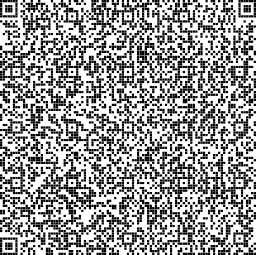 Получатель: УФК по Челябинской области (Управление Министерства юстиции Российской Федерации по Челябинской области)КПП:745101001   ИНН: 7453197647ОКТМО: 75701000; P/сч.: 03100643000000016900Банк получателя: Отделение Челябинск банка России//УФК по Челябинской области г. ЧелябинскБИК:017501500 К/сч.: 40102810645370000062Код бюджетной классификации (КБК):31810805000010001110Платеж: Госпошлина в ЗАГС за государственную регистрацию расторжения бракаПлательщик:Телефон плательщика:  			                                                                                                                Ф.И.О. плательщика: 	___________________________________________  Сумма: 650 руб. коп.Подпись: 	Дата: "     " 	 	г.ИзвещениеПолучатель: УФК по Челябинской области (Управление Министерства юстиции Российской Федерации по Челябинской области)КПП:745101001   ИНН: 7453197647ОКТМО: 75701000; P/сч.: 03100643000000016900Банк получателя: Отделение Челябинск банка России//УФК по Челябинской области г. ЧелябинскБИК:017501500 К/сч.: 40102810645370000062Код бюджетной классификации (КБК):31810805000010001110Платеж: Госпошлина в ЗАГС за государственную регистрацию расторжения бракаПлательщик:Телефон плательщика:  			                                                                                                                Ф.И.О. плательщика: 	___________________________________________  Сумма: 650 руб. коп.Подпись: 	Дата: "     " 	 	г.ИзвещениеПолучатель: УФК по Челябинской области (Управление Министерства юстиции Российской Федерации по Челябинской области)КПП:745101001   ИНН: 7453197647ОКТМО: 75701000; P/сч.: 03100643000000016900Банк получателя: Отделение Челябинск банка России//УФК по Челябинской области г. ЧелябинскБИК:017501500 К/сч.: 40102810645370000062Код бюджетной классификации (КБК):31810805000010001110Платеж: Госпошлина в ЗАГС за государственную регистрацию расторжения бракаПлательщик:Телефон плательщика:  			                                                                                                                Ф.И.О. плательщика: 	___________________________________________  Сумма: 650 руб. коп.Подпись: 	Дата: "     " 	 	г.ИзвещениеПолучатель: УФК по Челябинской области (Управление Министерства юстиции Российской Федерации по Челябинской области)КПП:745101001   ИНН: 7453197647ОКТМО: 75701000; P/сч.: 03100643000000016900Банк получателя: Отделение Челябинск банка России//УФК по Челябинской области г. ЧелябинскБИК:017501500 К/сч.: 40102810645370000062Код бюджетной классификации (КБК):31810805000010001110Платеж: Госпошлина в ЗАГС за государственную регистрацию расторжения бракаПлательщик:Телефон плательщика:  			                                                                                                                Ф.И.О. плательщика: 	___________________________________________  Сумма: 650 руб. коп.Подпись: 	Дата: "     " 	 	г.